Komunikat Organizacyjny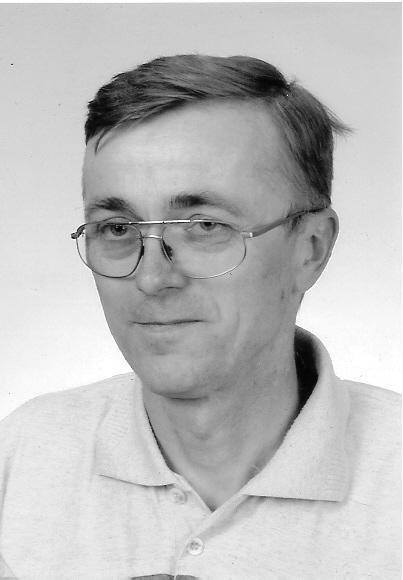 I Memoriału SzachowegoBogusława SygulskiegoPilzno,16.12.2018rOrganizator:Gminny Klub Szachowy „HETMAN” PilznoGmina Pilzno Memoriał zostanie rozegrany w dwóch kategoriach:- grupa A – grupa OPEN- grupa B rocznik 2006 i młodsi Wpisowe W turnieju nie będzie pobierane wpisowe.NagrodyGrupa AI miejsce 	- 300 pln + puchar
II miejsce 	- 200 pln + puchar
III miejsce 	- 150 pln + puchar
IV miejsce 	- 100 pln
V miejsce 	–  50 plnNajlepszy junior grupy A 100 plnNajlepsza kobieta : I miejsce – 100 pln Grupa BI, II, III miejsce – nagrody rzeczowePonadto każdy uczestnik otrzyma dyplom pamiątkowy za udział w turnieju.Miejsce i termin rozgrywekPubliczne Gimnazjum im. Obrońców Ojczyzny w Pilźnie 39-220 Pilzno ul. Niepodległości 1A 
woj. podkarpackietermin 16.12.2018- godz. 9:00- 9.45 –potwierdzenie udziału w turnieju- godz. 10:00– uroczyste rozpoczęcie turnieju- godz. 15 – ceremonia zakończenia, rozdanie nagród.
System rozgrywekSzwajcarski 9 rund., tempo P-15 (15 minut dla zawodnika na partie), ZgłoszeniaZgłoszenia dokonujemy przez stronę www.chessarbiter.com W turnieju obowiązuje limit 100 osób.Organizator zastrzega sobie prawo do wprowadzenia zmian w powyższym Komunikacie.